Summer Reading Assignment 2020:Honors Twelfth Grade Multicultural Literature and CompositionStudents will read both novels below. For Novel 1 Bless Me, Ultima, students will complete the short response questions and be prepared to submit the assignment when we return from summer break on the first day of school. For Novel 2 Song of Solomon, the students will complete a double journal for each chapter and submit the assignment on the first day of school. Upon returning to school, students will be responsible for a written assessment as well as a comprehension based assessment. Further details will be given on the first day of school. All summer typed assignments must be electronically submitted to the Canvas database BEFORE 11:59 pm on Monday, August 10, 2020. Late work (anything after 11:59 pm on Monday, August 10, 2019) will incur a 50% penalty for each day that it is late. Thus, you will only have one day to submit a late assignment. Your assignment will not be graded until it is submitted to Canvas with the Turnitin platform embedded upon submission.  Please be mindful of avoiding plagiarism.  The majority of your writing should be your own, and the similarity on Turnitin.com should not exceed 20%. Points will be deducted for any percentage in excess of 20%. If you have any questions, please contact Mrs. Landry regarding Multicultural summer reading. Landry.aneesah.t@muscogee.k12.ga.us 
AssignmentsBless Me, Ultima Rudolfo AnayaShort Response QuestionsDirections: Please choose 3 of the following questions and write a 2 – 3 paragraph response to it. Please create a separate document using a proper MLA header and double – space the document. Make sure that you use textual evidence to support your answer and citations. Be sure to give a thorough response with a minimum of five sentences per paragraph. Select 3 questions from the list below to answer:How did Ultima feel about plants, the river, and other parts of nature? What does it reveal about Antonio that he was so attracted to this view of the world?How would you characterize Antonio's own religious beliefs in Bless Me, Ultima? How does Rudolfo Anaya show Antonio's loss of faith in Bless Me, Ultima? What are the most important lessons Antonio seems to learn throughout the story? How did Rudolfo Anaya use setting in Bless Me, Ultima to construct both a 'magical' sense of the world for the reader? Describe how identity and faith are shown throughout the novel. ****The majority of your writing should be your own, and the similarity on Turnitin.com should not exceed 20%. Points will be deducted for any percentage in excess of 20%. NO EXCEPTIONS!!!Song of SolomonToni MorrisonDouble JournalDIRECTIONS: The left side of your table must contain at least 1 quotations from each chapter and cited in MLA format. The right side of your table must comment on at least 3 -4 of the questions below. Your right side can respond to questions such as:What strikes you about this? What was your first thought when you read this? And then? And then? What symbols are included? Explain their relevance. Describe any literary elements/devices in the quote. (Use this at least 3 times.) What does this passage/idea make you think of or remember? Do you want to challenge or qualify this author’s claim? In what ways do you agree with it? Disagree? What else have you read/heard/experienced that connects with this author’s ideas? Does something confuse you or lead to further questions? How do you feel about this? These are expected to be very detailed and thoroughly explained.  The best way to guarantee earning full credit for this assignment is to comment fully on your passages by using at least 3 – 4 questions above. Minimum word count: 80 words.Example: Novel 1Novel 2 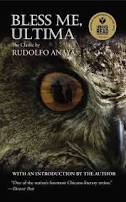 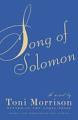 Author: Rudolfo AnayaAuthor: Toni MorrisonSynopsis: Antonio Marez is six years old when Ultima comes to stay with his family in New Mexico. She is a curandera, one who cures with herbs and magic. Under her wise wing, Tony will probe the family ties that bind and rend him, and he will discover himself in the magical secrets of the pagan past-a mythic legacy as palpable as the Catholicism of Latin America. And at each life turn there is Ultima, who delivered Tony into the world...and will nurture the birth of his soul.Synopsis: Milkman Dead was born shortly after a neighborhood eccentric hurled himself off a rooftop in a vain attempt at flight. For the rest of his life he, too, will be trying to fly. With this brilliantly imagined novel, Toni Morrison transfigures the coming-of-age story as audaciously as Saul Bellow or Gabriel García Márquez. As she follows Milkman from his rustbelt city to the place of his family’s origins, Morrison introduces an entire cast of strivers and seeresses, liars and assassins, the inhabitants of a fully realized black world. Page #Quote/Passage from the novel:Analysis/Commentary/Significance:1“Everything had gone wrong inside this man, absolutely everything, any one of which could have been fatal:  the clotting, the massive hemorrhages, the liver turned into pudding, the intestines full of blood.  Lacking words, categories, or language to describe what had happened, they called it finally, a case of ‘fulminating liver failure’ ” (Preston 18).   In this passage the author utilizes scientific details and imagery to describe what Monet suffered after encountering what is perhaps the origin of the virus. This passage reveals the scientific studies in the initial stages prior to isolating a virus or cause of transmission. Perhaps this is the author’s way of shocking the reader into realizing the harsh realities of such a devastating virus while also recognizing the importance of ending its transmission. The reader may be confused with the word “fulminating” but upon further review, the word means to protest, perhaps violently.                                                     (91 words)MLA format required! Word count required!ChaptersQuotationsAnalysis/Commentary/Significance123456789101112131415